Планируемые результатыЛичностныеУ обучающихся будут сформированы:–	основы российской гражданской идентичности;своей этнической принадлежности в форме осознания «Я» как представителя народа, гражданина России, чувства сопричастности и гордости за свою Родину, народ и историю России и Ульяновского края;–	уважительное отношение к истории и культуре других народов; 	ценностное отношение к прекрасному, представление о культурных ценностях,чувство прекрасного и эстетические чувства на основе знакомства с региональной культурой;	наличие мотивации к творческому труду, бережному отношению к материальным и духовным ценностям, ценностям природы.Обучающиеся получат возможность для формирования:–	выраженной устойчивой учебнопознавательной мотивации учения и учебнопознавательного интереса к новым общим способам решения задач;–	осознанных устойчивых эстетических предпочтений и ориентации на искусство как значимую сферу человеческой жизни; –	опыта социального взаимодействия в обществе на основе толерантности, способствующего укреплению социального единства российского общества.МетапредметныеРегулятивные универсальные учебные действияОбучающиеся научатся:–	принимать и сохранять учебную задачу;–	учитывать выделенные учителем ориентиры действия в новом учебном материале в сотрудничестве со взрослыми;–	планировать свои действия в соответствии с поставленной задачей и условиями ее реализации, в том числе во внутреннем плане;–	осуществлять итоговый и пошаговый контроль по результату;–	различать способ и результат действия.Обучающиеся получат возможность научиться:–	в сотрудничестве со взрослыми ставить новые учебные задачи;–	преобразовывать практическую задачу в познавательную;–	проявлять познавательную инициативу в учебном сотрудничестве;–	самостоятельно учитывать выделенные учителем ориентиры действия в новом учебном материале.Познавательные универсальные учебные действияОбучающиеся научатся:–	осуществлять поиск необходимой информации для выполнения учебных заданий с использованием учебной литературы, энциклопедий, справочников (включая электронные, цифровые), в открытом информационном пространстве, в томчисле контролируемом пространстве сети Интернет;–	проявлять познавательную инициативу в учебном сотрудничестве;–	строить сообщения в устной и письменной форме;–	основам смыслового восприятия художественных и познавательных текстов, выделять существенную информацию из сообщений разных видов;–	устанавливать причинно-следственные связи в изучаемом круге явлений;–	строить рассуждения в форме связи простых суждений об объекте, его строении, свойствах и связях.Обучающиеся получат возможность научиться:–	осуществлять расширенный поиск информации с использованием ресурсов библиотек и сети Интернет;–	осознанно и произвольно строить сообщения в устной и письменной форме;–	произвольно и осознанно владеть общими приёмами решения задач.Коммуникативные универсальные учебные действияОбучающиеся научатся:–	адекватно использовать коммуникативныесредства для решения различных коммуникативных задач, строить монологическое высказывание,владеть диалогической формой коммуникации, используя в том числе средства и инструменты ИКТ;–	учитывать разные мнения и стремиться к координации различных позиций в сотрудничестве.Обучающиеся получат возможность научиться:–	учитывать и координировать в сотрудничестве позиции других людей, отличные от собственной;–	учитывать разные мнения и интересы и обосновывать собственную позицию;–	с учётом целей коммуникации достаточно точно, последовательно и полно передавать партнёру необходимую информацию как ориентир для построения действия;–	задавать вопросы, необходимые для организации собственной деятельности и сотрудничества с партнёром;–	адекватно использовать речевые средства для эффективного решения разнообразных коммуникативных задач, планирования и регуляции своей деятельности.Чтение. Работа с текстомОбучающиеся научатся осознанно читать тексты с целью удовлетворения познавательного интереса, освоения и использования информации. У обучающихсябудут развиты такие читательские действия, как поиск информации, выделение нужной для решения практическойзадачи информации, систематизация, сопоставление, анализ и обобщение информации, её интерпретация и преобразование. Обучающиеся получат возможность научиться самостоятельно организовывать поиск информации. Они приобретут первичный опыт критического отношения к получаемой информации, сопоставления её с информацией из других источников и имеющимся жизненным опытом.Работа с текстом: поиск информации и понимание прочитанногоОбучающиесянаучатся:–	понимать информацию, представленную разными способами;–	использовать различные виды чтения: ознакомительное, изучающее, поисковое, выбирать нужный вид чтения в соответствии с целью чтения;–	ориентироваться в соответствующих возрасту словарях и справочниках.Обучающиеся получат возможность научиться:–	работать с несколькими источниками информации;–	сопоставлять информацию, полученную из нескольких источников.Работа с текстом:преобразование и интерпретация информацииОбучающиеся научатся:–	формулировать несложные выводы, основываясь на тексте; находить аргументы, подтверждающие вывод;–	составлять на основании текста небольшое монологическое высказывание, отвечая на поставленный вопрос.Обучающиеся получат возможность научиться:–	делать выписки из прочитанных текстов с учётом цели их дальнейшего использования;–	составлять небольшие письменные аннотации к тексту, отзывы о прочитанном.Работа с текстом: оценка информацииОбучающиеся научатся:–	высказывать оценочные суждения и свою точку зрения о прочитанном тексте;–	на основе имеющихся знаний, жизненного опыта подвергать сомнению достоверность прочитанного, обнаруживать недостоверность получаемых сведений, пробелы в информации и находить пути восполнения этих пробелов.Обучающиеся получат возможность научиться:–	сопоставлять различные точки зрения;–	в процессе работы с одним или несколькими источниками выявлять достоверную (противоречивую) информацию.Формирование ИКТкомпетентности обучающихся Обучающиеся приобретут опыт работы с информационными объектами, познакомятся с различными средствами информационно-коммуникационных технологий (ИКТ), осознают возможности различных средств ИКТ для использования в обучении, развития собственной познавательной деятельности и общей культуры.Обучающиеся научатся оценивать потребность в дополнительной информации для решения учебных задач и самостоятельной познавательной деятельности; определять возможные источники её получения; критически относиться к информации и к выбору источника информации.Обработка и поиск информацииОбучающиеся научатсяискать информацию в соответствующих возрасту цифровых словарях и справочниках, базах данных, контролируемом Интернете, системе поиска внутри компьютера; составлять список используемых информационных источников (в том числе с использованием ссылок).Обучающиеся получат возможностьнаучиться грамотно формулировать запросы при поиске в сети Интернет и базах данных, оценивать, интерпретировать и сохранять найденную информацию; критически относиться к информации и к выбору источника информации.ПредметныеОбучающиеся получат первоначальные представления о:	сущности и особенностях социальных, культурных, духовно-нравственных процессов и явлений;	культуре человека, духовных и нравственных основах самобытного российского культурно-исторического типа цивилизации;	этноконфессиональной структуре российского общества,особенностях культуры и быта основных этноконфессиональных групп населения России и Ульяновского региона;	свершениях, открытиях, победах жителей Ульяновского региона;	единстве идейного, духовно-нравственного содержания литературных, художественных, музыкальных произведений культуры России и Ульяновского региона;	истории развития культуры родного края и вкладе культуры родного края в развитие культуры страны.Обучающиеся научатся:	понимать, что такое культура, культурное наследие;	рассказывать о известных писателях, художниках, спортсменах, политических деятелях региона;	рассказывать о путешествии как способе познания мира, о великих географических открытиях Ульяновского края;	приводить примеры чудес Ульяновской области;	приводить примеры легенд земли Симбирской и придумывать свою легенду.Обучающиеся получат возможность научиться:	понимать роль и значение родного края в природе и историко-культурном наследии России, в её современной жизни;	понимать место своей семьи в прошлом и настоящем своего края, в истории и культуре России и Ульяновского региона;	понимать, что человек – часть общества и природы;осознавать взаимосвязь людей в обществе вне зависимости от национальности.Формы подведения итогов реализации данной программы являются:	участие обучающихся в конкурсах различного уровня, в том числе и конкурсе «Культурных дневников»;	участие в социально значимых акциях; 	создание и реализация социально-образовательных проектов. Содержание программы1 классВведение (1 час). Знакомство с понятием «культура» и пособием «Культурный дневник первоклассника».Форма организации занятия: беседа.Приглашение к чтению (6 часов). Путешествие в библиотеку. Ульяновская областная научная библиотека им. В.И. Ленина. Ульяновская областная библиотека для детей и юношества им. С.Т. Аксакова. Бережное отношение к книгам и школьным принадлежностям. Викторина по сказкам. Отгадай загадки. Выяснение смысла цитаты.Формы организации и содержание занятий: беседа, виртуальная экскурсия, экскурсия, запись в библиотеку, коллективное чтение книг, отгадывание загадок, викторины, раскрашивание рисунков.Музейное зазеркалье (7 часов). История создания музеев. Музейные профессии. Первый музей в г. Ульяновске. Музей-мемориал В.И. Ленина. Ульяновский областной краеведческий музей им. И.А. Гончарова. Ульяновский областной художественный музей. Ундоровский палеонтологический музей. Симбирцит: происхождение камня, изделия из симбирцита, музей симбирцита. Кроссворды и ребусы. Веселая азбука.Выяснение смысла цитаты.Формы организации и содержание занятий: беседа, виртуальная экскурсия, экскурсия в музей, рассматривание изделий, разгадывание кроссвордов, ребусов и загадок, раскрашивание рисунков, заучивание стихов наизусть. В гостях у сказки (6 часов).История театра. Театры г. Ульяновска и Ульяновской области. Ульяновский областной драматический театр. Ульяновский областной театр кукол. Nefolshoy театр (Ульяновский театр юного зрителя). Сказочная викторина. Сказочные загадки.Выяснение смысла цитаты.Формы организации и содержание занятий: беседа, посещение театров, отгадывание загадок и викторины, восстановление и раскрашивание рисунка.Здравствуй, музыка! (7 часов).Музыка и танец – виды искусства. Ульяновская областная филармония. Музыкальные шарады. Весёлая викторина про музыку и животных.Выяснение смысла цитаты.Формы организации и содержание занятий:беседа, посещение филармонии и концертных залов, отгадывание шарад, ребусов и викторины, раскрашивание рисунка.Кинопутешествия (6 часов). Первый кинотеатр. Кинотеатр «Художественный»: история открытия. Кинотеатры города. Любимые герои мультфильмов. Кинозагадки.Выяснение смысла цитаты.Формы организации и содержание занятий:беседа, посещение кинотеатров, просмотр и обсуждение фильмов, отгадывание загадок и кроссвордов, рисование, раскрашивание рисунка.2 классВведение (1 час).Уточнениепонятия «культура» и знакомство с пособием «Культурный дневник второклассника». Б.М. Хитрово – основатель Симбирска.Форма организации занятия: беседа.Приглашение к чтению (5 часов). Н.М. Карамзин, его роль в российской культуре. Памятник букве «Ё». А.С. Пушкин и Симбирский край.Книжкины советы.Формы организации и содержание занятий: беседа, чтение стихотворения, викторина по сказкам, разгадывание кроссвордов, коллективное чтение книг, беседы по прочитанным книгам, составление библиографической карточки и читательского билета, восстановление иллюстрации.Музейное зазеркалье (7 часов). Музей-заповедник «Родина В.И. Ленина». История создания, территория, музеи. Музей «Градостроительство и архитектура Симбирска-Ульяновска». Музей «Метеорологическая станция Симбирска. Планетарий». Музей «Пожарная охрана Симбирска-Ульяновска». Народные приметы.Формы организации и содержание занятий: беседа, экскурсии в музеи, составление тезисов, рисование, раскрашивание рисунка, разгадывание кроссвордов и загадок.В гостях у сказки (6 часов). В.М. Леонтьева и детская телевизионная передача «В гостях у сказки». Памятник В.М. Леонтьевой. Ульяновск – родина Колобка. Колобок и Колебятка. Усадьба Колобка. Русская народная сказка «Колобок». Афиша спектакля.Формы организации и содержание занятий: беседа, встречи с поэтами и литераторами, изготовление кукол и декораций для кукольного театра, инсценирование сказки, создание афиши спектакля, составление отзыва на спектакль, рисование, придумывание предложений и коротких рассказов.Кинопутешествие (6 часов). Появление кинематографа в Симбирске. Электротеатры. ОГАУК «Ульяновсккинофонд».Кинотеатры города. Любимые герои мультфильмов и детских фильмов.Формы организации и содержание занятий: беседа, работа с различными источниками информации, разгадывание кроссвордов и ребусов, рисование и раскрашивание рисунков, посещение кинотеатров, просмотр и обсуждение фильмов.Родной край (9 часов). Симбирск и Ульяновск: прошлое и настоящее. Знаменитые земляки: Богдан Хитрово, Николай Карамзин, Аркадий Пластов. История города, села. Образ города, региона, России в художественной литературе, изобразительном искусстве. Интерьер деревенского дома и городской квартиры: сходство и различия. Достопримечательности Ульяновска и Ульяновской области.Формы организации и содержание занятий: беседа, информационный поиск, рассказывание, экскурсии в музеи,разгадывание ребусов, рисование.3 классВведение (1 час). Понятия «культура», «наследие», «культурное наследие». Знакомство с пособием «Культурный дневник третьеклассника».Форма организации занятия: беседа.Легенды земли Симбирской (5 часов).Понятие Родина, область, район. Территория и географическое положение г. Ульяновска и Ульяновской области. Происхождение фамилий и географических названий. Знаменитые земляки. Легенды и предания. Формы организации и содержание занятий:беседа, экскурсии, викторины, создание легенды, разгадывание кроссвордов.Поэты и писатели Ульяновской области (5 часов).Знаменитые люди г. Симбирска-Ульяновска и Ульяновской области: Н.Н. Благов, Д.В. Давыдов, Н.М. Языков, С.Т. Аксаков, И.А. Гончаров, Д.Н. Садовников, Д.Д. Минаев, Т.А. Карпова, И.А. Таранов.Формы организации и содержание занятий:беседа, ответы на вопросы, экскурсии,посещение библиотеки, чтение книг и обсуждение прочитанного, информационный поиск, встречи с поэтами и писателями, литературно-музыкальные гостиные, создание проектов, разгадывание загадок,викторины.В дружной семье народов Поволжья (5 часов).Россия – многонациональное государство. Государственные символы и традиции страны. Основные духовно-нравственные законы нашей страны. Понятие толерантности. Карта Приволжского федерального округа. Республики, граничащие с Ульяновской областью.Равноценность культур всех народов Поволжья. Духовная и материальная культура народов Поволжья. Традиции и обычаи. Национальная одежда.Формы организации и содержание занятий:беседа, информационный поиск, экскурсии, выставки, создание проектов, викторины.7 чудес Ульяновской области(4 часа). Достопримечательности г. Ульяновска и Ульяновской области.СкрипинскиеКучуры. Музей-заповедник «Родина В.И. Ленина». Юловский пруд. Николина гора. Чудо-кони. Храм Дмитрия Солунского.Формы организации и содержание занятий:посещение библиотеки, экскурсии, информационный поиск,создание проектов.Карта учреждений культуры Ульяновской области (1 час). Культурные учреждения города. Их история и адреса. Формы организации и содержание занятий: беседа, экскурсии, прогулки.Игры нашего двора (4 часов).Старинные и современные игры. Игры-головоломки. Шарады, метаграммы, цепочки слов, логогриф, анаграммы.Забытые игры.Формы организации и содержание занятий: информационный поиск, разгадывание шарад, метаграмм, логогрифов, составление цепочек слов, рисование, разучивание игр, проектная деятельность.Музейное зазеркалье (5 часов).Памятники истории и культуры на территории г. Ульяновска и Ульяновской области. Музеи г. Ульяновска и Ульяновской области.Экспозиция музея. Музей-усадьба городского быта. Вещь как портрет эпохи, портрет человека. Почему и как вещи попадают в музей. Копия, подлинник. История семейной памятной вещи. Историко-архитектурный комплекс «Симбирская засечная черта». Историко-этнографический комплекс «Торговля и ремесла Симбирска конца XIX–начала XX века». «Мелочная лавка». Старинные единицы измерения. «Столярная мастерская». Симбирская классическая гимназия. История пишущих принадлежностей. Ульяновский художественный музей. Музей «Симбирское купечество». Школьный музей.Формы организации и содержание занятий: работа с различными источниками информации, посещение музеев города, мини-сочинение, рассматривание картин, беседа, раскрашивание, решение задач, проектная деятельность, составление текста и проведение экскурсий.Читательская копилка (4 часа).Симбирская народная библиотека им. И.А. Гончарова. Ульяновская областная библиотека для детей и юношества им. С.Т. Аксакова. Путешествие «Природа в звуках и красках». Наблюдения за явлениями природы. Литературная викторина. Выяснение смысла пословиц.Формы организации и содержание занятий: посещение библиотеки, знакомство с писателями и произведениями различных жанров, работа с источниками в библиотеке, просмотр фильмов, прослушивание музыкальных произведений, мини-сочинение на основе наблюдений, викторина, чтение и обсуждение художественных произведений.4 классВведение (1 час).Уточнение понятий«культура», «наследие», «культурное наследие». Знакомство с пособием «Культурный дневник четвероклассника».Форма организации занятия: беседа.Приглашение к чтению (6 часов). Выяснение смысла цитат. Любимые книги. Анкета читателя-путешественника-открывателя. Творческий проект «Двенадцать симбирских литературных апостолов». Ульяновские детские писатели: И.А. Гатауллин, Е.Е. Миллер, В.Н. Тарават.Семейная библиотека.Формы организации и содержание занятий: посещение библиотеки, работа с различными источниками информации, чтение и обсуждение книг, разгадывание кроссвордов, литературные гостиные, встречи с писателями.Музейное зазеркалье (7 часов). История, традиции, духовная и материальная культура Ульяновского края. «Семейный музейный марафон». Музей «Народное образование Симбирской губернии 70-80 гг. XIX века». Музей «Симбирские типографии». Музей городского быта «Симбирск конца XIX – начала XX века». Детский музейный центр. Музей «Симбирское купечество». Историко-архитектурный комплекс «Градостроительство и архитектура Симбирска-Ульяновска». Музей «Столярная мастерская». Местные умельцы и самородки.Формы организации и содержание занятий:работа с различными источниками информации, посещение музеев города, проектная деятельность, составление текста и проведение экскурсий.Родной край (7 часов).Символика Ульяновской области. Гимн Ульяновской области. Территориальное деление Ульяновской области. Тенденции развития населенных пунктов. План и карта города (населенного пункта).Учреждения культуры на карте. История края и знаменитые земляки, внёсшие вклад в развитие культуры, литературы и искусства страны и народов Ульяновского края. А.А. Пластов. Воспевание красоты Симбирского-Ульяновского края в творчестве земляков. Земляки-участники Великой отечественной войны. Сохранение памяти о земляках, погибших за Родину, в мемориальных комплексах, названиях улиц, населённых пунктов,именах школ. Знаменитые семьи родного края.Традиции культуры семейных отношений родного края. Знаменитые выпускники школы.Поволжье – «Венок дружбы». Праздники народов Поволжья. Музей истории гражданской авиации. Центр ремёсел. Библиотека на колёсах.Формы организации и содержание занятий: беседа, разучивание гимна, проектно-исследовательская деятельность, викторины, социальные проекты, поисковая работа, конференции, конкурсы, выставки проектов, фотографий, рисунков,концерты, митинги, шефство над ветеранами и памятниками.Экошкола для любознаек (7 часов).Природа родного края. Законы природы. Правила поведения в природе. Охрана природы. Памятники природы. Парки на территории Ульяновской области. Национальные парки. Путешествие по дорожкам Экошколы. Конкурс творческих работ «Осенний вернисаж». Экологический фестиваль «Чистота родного края».Формы организации и содержание занятий: экологические задачи и игры, онлайн-встречи, интернет-тесты, работа с различными источниками информации, проектно-исследовательская деятельность, создание и реализация социальных проектов, прогулки, экскурсии, фоторепортажи, выставки детских достижений, персональные выставки детей,конкурсы, конференции, беседы, встречи с интересными людьми.Мама, папа, я – спортивная семья (6 часов). Известные спортсмены и чемпионы родного края. Спортивные учреждения г. Ульяновска и Ульяновской области. ГТО – программа физкультурной подготовки. Карта путешествий по Ульяновской области.Семейные традиции. Семейные праздники.Календарь знаменательных дат Ульяновской области.Формы организации и содержание занятий: беседы, посещение спортивных учреждений, сдача нормативов ГТО, спортивные соревнования, встречи с интересными людьми, фотоконкурсы, выставки достижений, выпуск стенгазет,походы выходного дня, решение кроссвордов.Учебно-тематический план№Наименование разделаКоличество часовКоличество часовКоличество часовКоличество часов№Наименование раздела1 1кл.2 2 кл.3 3 кл.44 кл.11.Введение22.Приглашение к чтению33.Музейное зазеркалье44.В гостях у сказки55.Здравствуй, музыка766.Кинопутешествие77.Родной край       888.Легенды земли Симбирской599.Поэты и писатели Ульяновской области5110.В дружной семье народов Поволжья5111.7 чудес Ульяновской области4112.Карта учреждений культуры Ульяновской области1113.Игры нашего двора4114.Читательская копилка4115.Родной край7116.Экошкола для любознаек7117.Мама, папа, я – спортивная семья6иИтого:333334334  34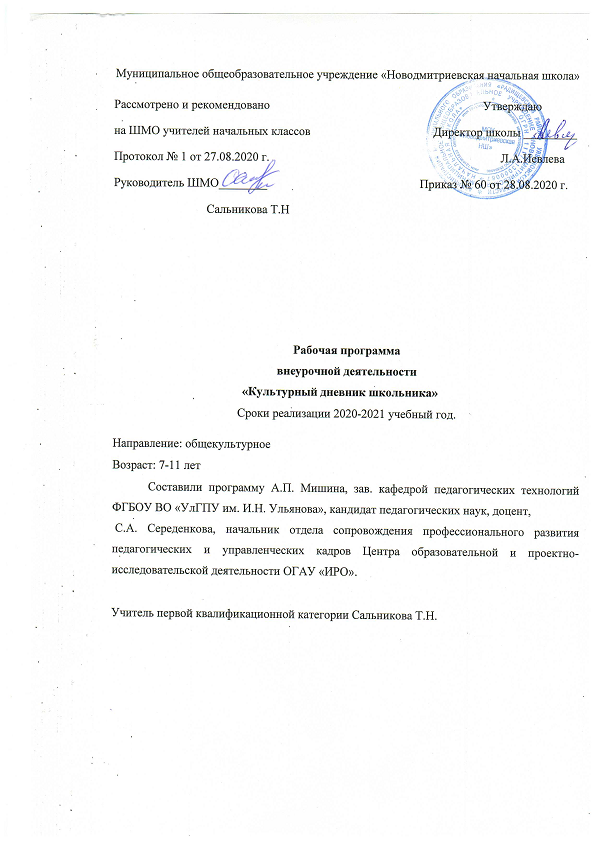 